Отчет о проведение родительского собрания на тему «Новое опасное увлечение».Цель: повышение родительской компетентности в вопросах употребления психоактивных веществ детьми и подростками.Задачи:  Расширить знания родителей (законных представителей) о причинах, признаках и последствиях употребления снюсов.Определить пути эффективного взаимодействия родителей с детьми для профилактики употребления ПАВ.Побудить родителей задуматься о взаимоотношениях с ребёнком, выработать правила эффективного общения с подростком.- Итак, что же могут сделать родители, чтобы не допустить возникновения зависимости употребления ПАВ?Родители обсуждают в группах, а затем представитель от каждой группы знакомит с результатами остальных.Ведущий раздаёт родителям памятки и обращает внимание родителей на рекомендации по эффективному общению с подростками.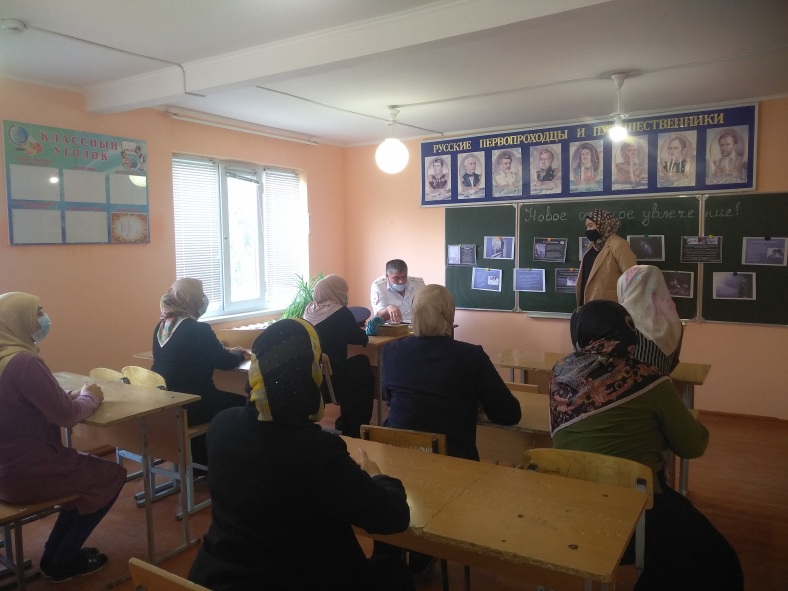 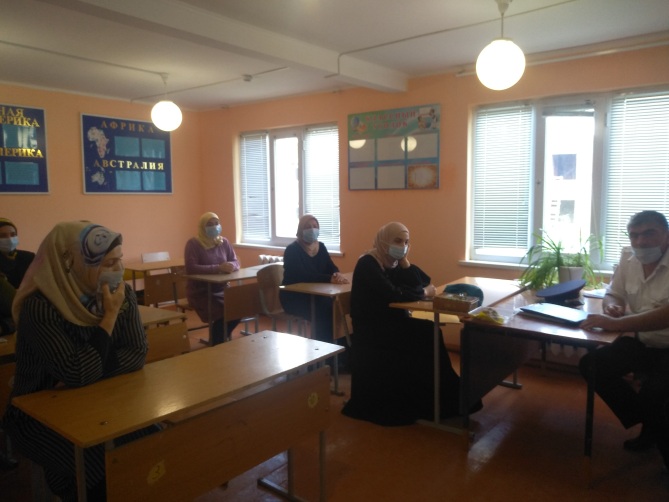 